СТРАТЕГІЯ РОЗВИТКУ Прилуцької гімназії №1 ім. Георгія Вороного Прилуцької міської ради Чернігівської області на 2022/2026 н.р.м. Прилуки ЗМІСТВСТУПОсвіта – скарб; праця – ключ до нього. П'єр БуастОсвіта – це всебічний розвиток людини як особистості та найвищої цінності суспільства, її талантів, інтелектуальних, творчих і фізичних здібностей, формування цінностей, необхідних для успішної самореалізації, виховання громадян, які здатні до свідомого вибору. Людина здобуває освіту, щоб бути успішною, компетентною, конкурентоспроможною. Прилуцька гімназія  №1 ім. Георгія Вороного Прилуцької міської ради Чернігівської області забезпечує набуття учнями знань за освітніми програмами початкової, базової та повної загальної середньої освіти.Прилуцька гімназія №1 ім. Георгія Вороного – минуле, теперішнє й майбутнє класичної освіти Прилуччини, найстаріший заклад міста Прилуки, у якому склалися власні традиції навчання й виховання, підґрунтя яких було закладено ще в ХІХ столітті. Як батьки пишаються своїми дітьми, так і гімназія живе й бачить себе у своїх учнях та випускниках. За 145 років свого існування зі стін нашого закладу вийшли тисячі... З-поміж них немало постатей, які відомі не тільки в Україні, а й в усьому світі. Учителі гімназії з гордістю та честю долучають себе до славетної когорти педагогів, учнями яких були брати Маслови та Ревуцькі, Георгій Вороний, Олександр Щербина, Георгій Пфейфер, Микола Міхновський, Андрій Лівицький, Олександр Ярошевський, Наталія Віргуш, Ольга Завгородня, Ігор Моляр, Олена Сілантьєва (Борох), Петро Сова, Антоніна Кізлова, Юрій Коптєв, Григорій Торбін... Математики, музиканти, лікарі, літературознавці, державні діячі, поети, історики, актори, інженери-винахідники, майстри спорту, чемпіони України, Європи та світу. Випускники першої гімназії проявили себе в усіх галузях. Наших випускників знає світова спільнота математиків, музика наших випускників лунала на сценах європейських театрів, наші випускники захищали честь України на світових чемпіонатах та Універсіадах, наші випускники відіграли визначну роль в українському державотворенні та розвитку націєтворчої ідеології ХХ століття. Але перші кроки до становлення таких яскравих та сильних особистостей вони зробили саме в стінах гімназії. З дитинства вони виховувалися на шевченківському «Кобзарі» і творах Котляревського, минули десятиліття, а для когось майже півтора століття з пори, коли вони сиділи за учнівською лавою, а сучасні гімназисти, як і вони, читають невмирущу «Енеїду» та «Наталку Полтавку», «Катерину», усотуючи те справжнє, національне, яке нікому вже не можна вирвати з наших сердець: усвідомлення себе справжніми патріотами, вірними синами й доньками своєї Вітчизни.Тому й освітній процес у гімназії побудований так, щоб забезпечити нерозривний зв’язок минулого, багатого досвідом, історією, традиціями; теперішнього, такого швидкоплинного, і майбутнього, покликаним  формувати в учнів ключові компетентності, передбачені сучасними освітніми стандартами, необхідними кожній сучасній людині для успішного життя.І. ЗАГАЛЬНІ ПОЛОЖЕННЯ1.1. Стратегія розвитку Прилуцької гімназії №1 ім. Георгія Вороного Прилуцької міської ради Чернігівської області (далі - гімназія) на 2022/2026 навчальні роки (далі – Стратегія) є документом, що визначає основні напрями розвитку закладу загальної середньої освіти комунальної форми власності на чотири роки, забезпечуючи її інноваційний характер з урахуванням традицій, набутих за роки пошуку та розвитку.1.2. Стратегія розроблена з метою визначення пріоритетів (стратегічних напрямів), принципів, завдань і ресурсів розвитку гімназії на 2022/2026 роки як освітнього закладу нового типу з українською мовою навчання загальноосвітніх предметів, який має три рівні: початкова школа тривалістю чотири роки, базова середня школа тривалістю п’ять років, профільна середня освіта тривалістю два роки. Зміст кожного напряму розкривається за допомогою проєктів, кожен з яких має свою мету та очікувані результати.1.3. Стратегія ґрунтується на основі положень:Закон України «Про освіту»;Закон України «Про повну загальну середню освіту»;Закон України «Про інноваційну діяльність» від 04.07.2002 № 40-IV;Закон України «Про пріоритетні напрями інноваційної діяльності в Україні» від 08.09.2011 № 3715-VI;Закон України «Про протидію торгівлі людьми» від 20.09.2011 № 3739-VI;Закон України «Про запобігання та протидію домашньому насильству» від 07.12.2017  № 2229-VIII;Закон України «Про забезпечення функціонування української мови як державної» від 25 квітня 2019 року № 2704-VIII;Концепція реалізації державної політики у сфері реформування загальної середньої освіти «Нова українська школа» на період до 2029 року (схвалена розпорядженням Кабінету Міністрів України від 14.12.2016 № 988-р);1.4. Внутрішня система забезпечення якості освіти в гімназії визначається відповідно до Положення про внутрішню систему якості освіти Прилуцької гімназії №1 ім. Георгія Вороного Прилуцької міської ради Чернігівської області, затвердженого наказом гімназії від 31.08.2020 № 136,  та включає:стратегії та процедури забезпечення якості освіти;систему та механізми забезпечення академічної доброчесності, відповідно до розробленого та затвердженого Положення про академічну доброчесність Прилуцької гімназії №1 ім. Георгія Вороного Прилуцької міської ради Чернігівської області, погодженим з органами учнівського самоврядування гімназії в частині їхньої відповідальності;оприлюднені критерії, правила і процедури оцінювання учнів;оприлюднені критерії, правила і процедури оцінювання педагогічної діяльності педагогічних працівників;оприлюднені критерії, правила і процедури оцінювання управлінської діяльності керівних працівників гімназії;створення в гімназії інклюзивного освітнього середовища, універсального дизайну та розумного пристосування;інші процедури та заходи, що визначаються спеціальними законами або документами гімназії.1.5. Принципи діяльності гімназії – це основні вихідні положення, правила, на основі яких вона діє, визначені відповідно до Закону України «Про освіту»:людиноцентризм;забезпечення якості освіти та якості освітньої діяльності;забезпечення рівного доступу до освіти без дискримінації за будь-якими ознаками, у тому числі за ознакою інвалідності;розвиток інклюзивного освітнього середовища;забезпечення універсального дизайну та розумного пристосування;різноманітність освіти;прозорість і публічність прийняття та виконання управлінських рішень;відповідальність і підзвітність закладу перед суспільством;нерозривний зв’язок із світовою та національною історією, культурою, національними традиціями;свобода у виборі освітньої програми;академічна доброчесність;академічна свобода;кадрова та організаційна автономія закладу у межах, визначених законом;гуманізм;демократизм;єдність навчання, виховання та розвитку;виховання патріотизму, поваги до культурних цінностей українського народу, його історико-культурного надбання і традицій;формування поваги до прав і свобод людини, нетерпимості до приниження її честі та гідності, фізичного або психологічного насильства, а також до дискримінації за будь-якими ознаками;формування громадянської культури та культури демократії;формування культури здорового способу життя, екологічної культури і дбайливого ставлення до довкілля;невтручання політичних партій в освітній процес;невтручання релігійних організацій в освітній процес;сприяння навчанню впродовж життя;нетерпимість до проявів корупції та хабарництва;доступність для кожного громадянина всіх форм і типів освітніх послуг, що надаються державою.1.6. Пріоритети розвитку гімназії – це забезпечення високої якості освітньої діяльності (і, як наслідок, високої якості освіти) у відповідності з Державними стандартом початкової освіти, Державним стандартом базової та повної середньої освіти: упровадження нової парадигми виховання та формування духовної безпеки здобувачів освіти як юних громадян-патріотів України – носіїв загальнолюдських, морально-громадянських, культурно-мовних, європейських цінностей, правових, полікультурних компетентностей особистості;створення умов для всебічного розвитку учнів; розвиток партнерських відносин між усіма учасниками освітнього процесу в гімназії, між гімназією та місцевою громадою; створення комфортних умов для якісної освіти, для самовизначення та самореалізації учнів, для всіх учасників освітнього процесу в соціокультурному просторі гімназії. Створення в гімназії сфери творення та розвитку особистості, а саме: особистісного гуманістичного розвитку здобувачів освіти, засвоєння й компетентного використання випускниками здобутої повної середньої освіти для розв'язання завдань життєдіяльності в умовах ринку, розвиток прагнень до самовдосконалення і здобуття освіти впродовж життя, готовності до свідомого життєвого вибору та самореалізації, особистої соціальної та громадянської відповідальності, активності, трудової діяльності, дбайливого ставлення до родини, власної країни, довкілля; модернізація змісту освіти через надання можливості учням вибору предметів варіативної частини навчального плану, змісту та форм освіти; інтеграція гімназії у світовий, європейський культурно-освітній простори.1.7. Основними орієнтирами для розвитку закладу освіти є:місія, візія,цінності,стратегічні напрями розвитку.Відомо, що місія – це «добре продумане і зважене рішення про особливе призначення організації»; «мета, заради якої існує організація, чітке окреслення причини існування організації, її особлива роль». Місія гімназії розроблена колективно й у добровільному порядку.Формулювання візії (бачення) гімназії розглянуто як ідеальний образ нашого закладу в майбутньому.ІІ.  МИ СЬОГОДНІ2.1. Закон України «По освіту» зазначає: «Метою освіти є всебічний розвиток людини як особистості та найвищої цінності суспільства, її талантів, інтелектуальних, творчих і фізичних здібностей, формування цінностей і необхідних для успішної самореалізації компетентностей, виховання відповідальних громадян, які здатні до свідомого суспільного вибору та спрямування своєї діяльності на користь іншим людям і суспільству, збагачення на цій основі інтелектуального, економічного, творчого, культурного потенціалу Українського народу, підвищення освітнього рівня громадян задля забезпечення сталого розвитку України та її європейського вибору».Основна мета діяльності гімназії – неперервний процес підвищення ефективності освітнього процесу з одночасним урахування потреб суспільства й особистості учня. Цьому буде сприяти застосування новітніх досягнень педагогіки та психології, використання інноваційних технологій.2.2. Мовою навчання в гімназії є українська.2.3. Форми здобуття освіти в гімназії: інституційна (очна (денна), з використанням технологій дистанційного навчання – за потреби); індивідуальна (екстернатна, сімейна (домашня), педагогічний патронаж)2.3. Уперше в 2020/2021 в гімназії організовані інклюзивні класи. Відповідно до поданих заяв батьків, висновків ІРЦ було організовано роботу інклюзивних класів: 1-В, 4-В, 5-А, 6-В класів, у яких навчається 5 учнів з ООП. У 2021/2022 таких класів уже 7 (1-В, 1-Б, 2-В, 4-Б, 5-В, 6-А, 7-В), у яких навчається 8 учнів з ООП. У 2022 буде організовано вже вісім інклюзивних класів, у яких навчатиметься 9 дітей з ООП. Уперше з 2020/2021 н.р. було організовано здобуття освіти учнями за екстернатною формою (2020/2021 н.р. – 2 учні, 2021/2022 н.р. – 1 учень) та сімейною (домашньою) формою (2020/2021 н.р. – 5 учнів, 2021/2022 н.р. – 1 учениця). Організація такого навчання здійснюється відповідно до Положення про індивідуальну форму здобуття загальної середньої освіти в Прилуцькій гімназії №1 ім. Георгія Вороного, затвердженого наказом від 31.08.2020 № 148.2.4. Гранична наповнюваність класів встановлюється відповідно до Закону України “Про повну загальну середню освіту”. При визначенні гранично допустимого навантаження учнів ураховані санітарно-гігієнічні норми та нормативну тривалість уроків у 1-х класах — 35 хвилин, у 2-4 класах – 40 хвилин, у 5-11-х класах — інноваційна система організації «три по тридцять».2.5. Поділ класів на групи при вивченні окремих предметів здійснюється відповідно до наказу Міністерства освіти і науки України від 20.02.2002 № 128 «Про затвердження Нормативів наповнюваності груп дошкільних навчальних закладів (ясел-садків) компенсуючого типу, класів спеціальних загальноосвітніх шкіл (шкіл-інтернатів), груп подовженого дня і виховних груп загальноосвітніх навчальних закладів усіх типів та Порядку поділу класів на групи при вивченні окремих предметів у загальноосвітніх навчальних закладах», зареєстрованого в Міністерстві юстиції України від 6 березня 2002 року за № 229/6517 (зі змінами). 2.6. Початкова освіта здобувається, як правило, з шести років (відповідно до Закону України «Про освіту», “Про повну загальну середню освіту”).  Базова середня освіта здобувається, як правило, після здобуття початкової освіти. Діти, які здобули початкову освіту на 1 вересня поточного навчального року повинні розпочинати здобуття базової середньої освіти цього ж навчального року. Особи з особливими освітніми потребами можуть розпочинати здобуття базової середньої освіти за інших умов. Профільна середня освіта здобувається, як правило, після здобуття базової середньої освіти. Діти, які здобули базову середню освіту та успішно склали державну підсумкову атестацію на 1 вересня поточного навчального року повинні розпочинати здобуття профільної середньої освіти цього ж навчального року. Особи з особливими освітніми потребами можуть розпочинати здобуття профільної середньої освіти за інших умов.2.7. Зарахування до гімназії здійснюється відповідно до затвердженого Порядку зарахування учнів до 1-11 класів Прилуцької гімназії №1 ім. Георгія Вороного Прилуцької міської ради Чернігівської області, розробленого згідно з Порядком зарахування, відрахування та переведення учнів до державних та комунальних закладів освіти для здобуття повної загальної середньої освіти, затвердженого наказом МОН України від 16.04.2018 № 367, зареєстрованим у Міністерстві юстиції 05 травня 2018 року за № 564/32016.2.8. Загальний обсяг годин 2021/2022 н.р.: 1-і класи - 700 годин/навчальний рік, 2-і класи - 770 годин/навчальний рік, 3-і класи - 910 годин/навчальний рік, 4-і класів – 910 годин/навчальний рік, 5-і класи – 1050 годин/навчальний рік, 6-і класи – 1155 годин/навчальний рік, 7-і класи – 1172,5 годин/навчальний рік, 8-і класи – 1207,5 годин/навчальний рік, для 9-і класи – 1260 годин/навчальний рік,  10-і класи – 1330 годин/навчальний рік,  11-і класи – 1330 годин/навчальний рік.У 8-9-х класах організовано поглиблене вивчення математики та української мови: у 8-А та 9-А класах поглиблено вивчається математика, у 8-Б, 9-Б, 8-В класах поглиблено вивчається українська мова. Поглиблене вивчення має логічне продовження у виборі профільних предметів: українська мова (10-Б, 11-Б класи), історія України  (11-Б класи), алгебра, геометрія (10-А, 11-А класи). На 2022/2023 н.р. заплановано поглиблене вивчення української мови та математики.2.9. Завданнями гімназії є:виховання громадянина України;формування особистості учня (вихованця), розвиток його здiбностей i обдарувань, наукового світогляду;виконання вимог Державного стандарту загальної середньої освiти, пiдготовка учнiв (вихованцiв) до подальшої освiти i трудової дiяльностi;виховання в учнiв (вихованцiв) поваги до Конституцiї України, державних символiв України, прав i свобод людини i громадянина, почуття власної гiдностi, вiдповiдальностi перед законом за свої дiї, свiдомого ставлення до обов'язкiв людини i громадянина;реалiзацiя права учнiв (вихованцiв) на вiльне формування полiтичних i свiтоглядних переконань;виховання шанобливого ставлення до родини, поваги до народних традицiй i звичаїв, державної та рiдної мови, нацiональних цiнностей Українського народу та iнших народiв i нацiй;виховання свiдомого ставлення до свого здоров'я та здоров'я iнших громадян як найвищої соцiальної цiнностi, формування гiгiєнiчних навичок i засад здорового способу життя, збереження i змiцнення фiзичного та психiчного здоров'я учнiв (вихованцiв).4.1. Формування іміджу гімназіїМодель управлінської діяльності гімназії складають:Загальні збори трудового колективуПедагогічна радаАтестаційна комісіяМетодична радаУчнівське самоврядування – УДР «Первоцвіт»Механізм діагностики включає:власне діагностику керівництво освітнім процесоммоніторинг Причини необхідності формування позитивного іміджу гімназії:зниження народжуваності в Прилуках (2015 р. – 605 дітей, 2016 – 568 дітей, 2017 – 422 дитини, 2018 – 434 дитини, 2019 – 409, 2020 р. – 375 дітей) в наступні роки посилить конкуренцію серед освітніх закладів в боротьбі за набір учнів і збереження контингенту;сталий позитивний імідж полегшить доступ гімназії  до кращих ресурсів: фінансових, інформаційних, людських, тощо;зі сформованим іміджем гімназія за рівних умов стає привабливішою для педагогів, адже може забезпечити їм стабільність і соціальний захист, задоволеність працею та професійний розвиток;сталий позитивний імідж надає ефекту набуття гімназією певної сили, тобто створює запас довіри до всього, що відбувається в стінах закладу, зокрема й до інноваційних процесів, експериментальної діяльності.Позитивний імідж гімназії визначають:наявність освітньої стратегії;сприятливий морально-психологічний клімат;захоплений, небайдужий, професійний педагогічний колектив;наявність об’єднаного дитячого колективу та його керівних органів – учнівського самоврядування УДР «Первоцвіт»;культ колективних традицій, проведення свят;постійний саморозвиток, об’єднання спільною справою дитячого, батьківського та вчительського колективів;наявність яскравої зовнішньої атрибутики: девізу, логотипу, прапора, гімну, власного сайту, сторінки в соціальних мережах тощо.	Річне планування складається з використанням стратегічних напрямків розвитку. При складанні плану використовується структурування, постановка мети, визначення завдань, прогнозування результатів. Щорічно в гімназію створюється робоча група, яка працює над проєктом річного плану, який остаточно виноситься на обговорення на засіданні педагогічної ради. З метою демократизації контролю в управлінській діяльності план  підлягає експертизі в кінці навчального року з обов’язковим залученням працівників гімназії. Робота педагогічних працівників базується на принципах академічної свободи, особистої відповідальності за освітній процес, самоконтролю, оцінки власної діяльності, окреслення шляхів самовдосконалення та саморозвитку.Завдяки чіткій організації управлінської діяльності, роботи колективу сьогодні можна говорити про сталий імідж гімназії в місті (стійка позитивна суспільна думка, сформована за допомогою фактичних даних за підсумками високих результатів навчання, ЗНО, участю та перемогами у Всеукраїнських олімпіадах, конкурсах, загальновизнана популярність). Тому стратегічна ціль – підтримка позитивного іміджу гімназії, що складатиметься із постійно пов’язаних між собою компонентів: іміджу керівника, іміджу вчителя, іміджу учня та випускника, репутації закладу, візуального іміджу.Побудова іміджу закладу як "емоційно забарвленого образу гімназії", свідомо сформованого, який психологічно впливатиме на конкретні групи учнів та їхніх батьків включає такі завдання:вивчення суспільної думки всередині гімназії з метою з’ясування задоволеності закладом вчителями, учнями, батьками;розповсюдження новин, пов’язаних з розвитком інноваційних та експериментальних процесів;розробка, упровадження педагогічних новинок;забезпечення наявності подій у діяльності гімназії – встановлення ефективного зворотного зв’язку із зовнішнім середовищем.ПРОЄКТ «Управлінська діяльність»Мета: Координація дій всіх учасників освітнього процесу, створення умов для продуктивної діяльності;Створення умов для гарантій професійної самореалізації педагогів, утвердження їх високого постійного іміджу в місті.Підвищення конкурентоспроможності гімназії, залучення інвестицій для виконання освітніх проєктівОчікувані результати:Ефективне управління гімназією сприятиме підтримці позитивного іміджу закладу як конкурентоспроможного.Залучення інвестицій, встановлення та розширення партнерських зв’язків.Визнання ефективності роботи гімназії учнями, батьками, засновником.Функціонування закладу, у якому головною турботою всіх буде особистість дитини, її самопочуття та становище.ПРОЄКТ «Партнерство»Мета: Налагодження ефективного та результативного діалогу, співпраці  між учнями, учителями, батьками.Залучення батьків до розробки індивідуальних освітніх траєкторій дітей.Розширення мережі співпраці з установами, громадськими та благодійними організаціями,  засновником, громадою міста Прилуки.Очікувані результати:Підвищення рівня освітнього процесу завдяки об’єднанню всіх учасників, упровадження досягнень передового педагогічного досвіду як України, так і зарубіжжя.Створення ефективного тандему «учителі-учні-батьки», об’єднаних спільною ідеєю та прагненнями розвивати гімназію як освітній простір для успішного, здорового, щасливого учня.Підтримка ініціативного, творчого вчителя.ПРОЄКТ «Розвиток матеріально-технічної бази»Мета: Створення та розвиток сучасного безпечного освітнього простору Очікувані результати:Сучасний безпечний освітній простір для креативного зацікавленого учня.Комфортні умови навчання та відпочинку для всіх учасників освітнього процесу.4.2. Сучасне освітнє середовище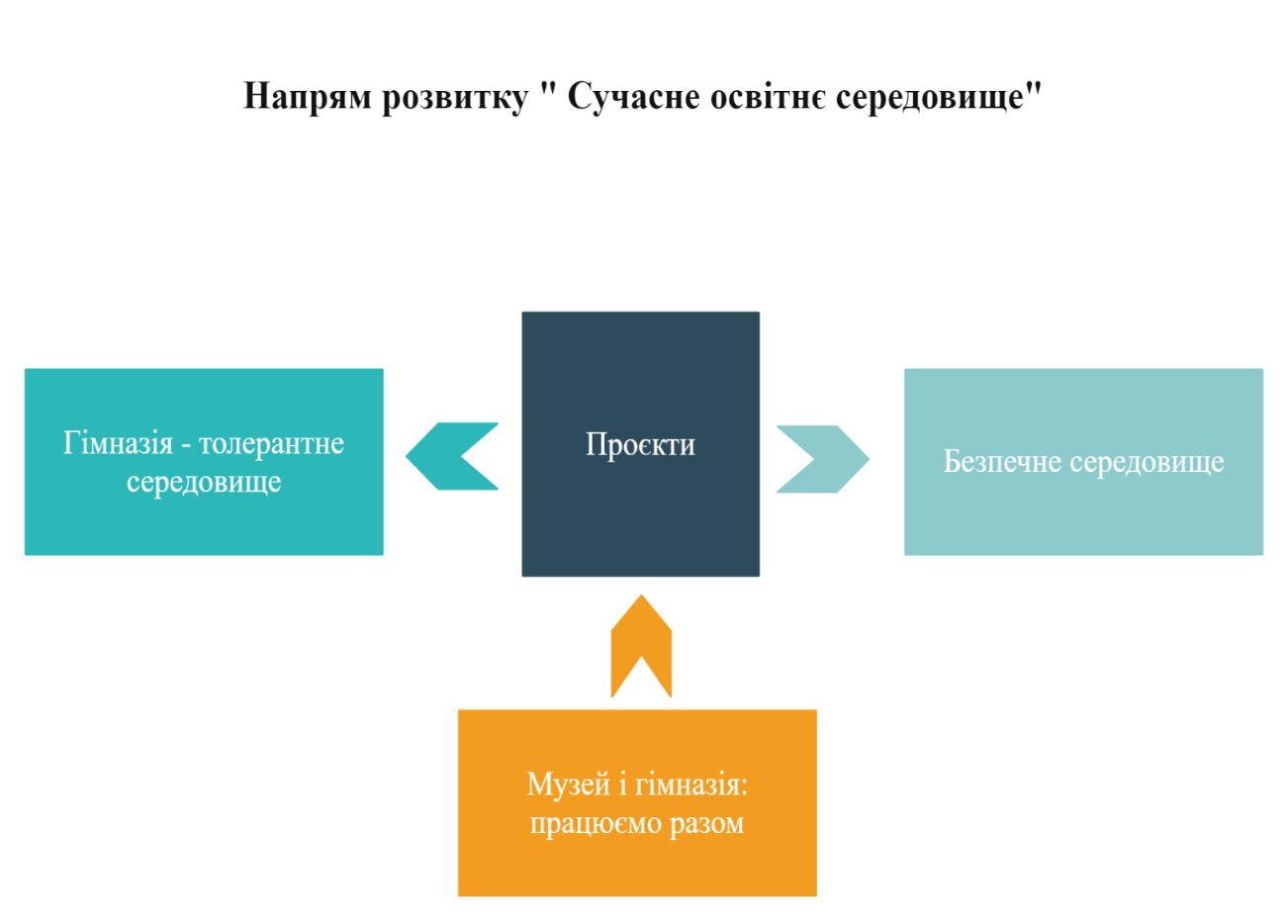 Перша гімназія – це храм:Креативності - для вчителів,Науки – для учнів,Сподівань – для батьків,Віри в щасливе майбутнє.Пріоритетні напрямки безпечного освітнього середовища:освітнє середовище закладу індивідуалізоване та персоналізоване, де кожен має можливість відшукати себе;гімназія – частина життєвого, соціального середовища, що є сукупністю всіх освітніх чинників, які безпосередньо чи опосередковано впливають на особистість у процесах навчання, виховання та розвитку, виховний простір, що формує особистість;якість міжособистісних стосунків;захищеність в освітньому середовищі;комфортність в освітньому середовищі;задоволеність освітнім середовищем.ПРОЄКТ«Медіацентр – основа розвитку творчих здібностей школярів»Медіацентр – це свобода.Свобода читання, свобода спілкування.Це освіта, це розваги,це створення безпечних просторів,доступ до безкінечної  інформації.Мета:інформаційне забезпечення доступу до якісної освіти, що сприятиме наближенню рівня навчання в гімназії до європейських і світових стандартів, творчим пошуком учителів та розвитку здібностей учнів;запровадження нових бібліотечних технологій, організаційних форм і методів роботи.Очікувані результати:Наскрізне застосування інформаційно-комунікаційних технологій в освітньому процесі має стати інструментом забезпечення успіху НУШ;Запровадження ІКТ в гімназії має перейти від одноразових проєктів у системний процес, який охоплює всі види діяльності;Інформаційна грамотність та медіаграмотність, робота з базами даних, навички безпеки в Інтернет;Розуміння етики роботи з інформацією (авторське право, інтелектуальна власність тощо);Уміння висловлювати думку у формі коротких доповідей у форматі ТЕД-виступів.ПРОЄКТ«Гімназія – толерантне середовище»Мета:сприяти розвитку особистості дитини, формуванню її інтелектуального та морального потенціалу;сприяти формуванню особистості патріота України, який усвідомлює свою приналежність до сучасної європейської цивілізації;координувати зусилля педагогічної, батьківської громадськості для попередження булінгу, протиправних дій та вчинків серед учасників освітнього процесу;організувати профілактичну роботу на основі глибокого вивчення причин і умов, які сприяють скоєнню здобувачами освіти правопорушень;забезпечити організацію змістовного дозвілля й відпочинку;удосконалити роботу психологічної служби;налагодити правову пропаганду й освіту через наочну агітацію та гімназійний медіацентр.Очікувані результати:Створення ефективної системи виховної та профілактичної роботи в гімназії;Усвідомлення дітьми негативного впливу на організм шкідливих звичок;Організація змістовного дозвілля та відпочинку учнів;Допомога учням та їхнім батькам у захисті своїх прав та інтересів;Навчання дітей знаходити вихід із кризових ситуацій та захищати себе від усіх видів насильства (булінгу);Профілактика правопорушень і злочинності серед молоді;Набуття досвіду інформаційно-комунікаційних та комунікативних компетенцій учасників освітнього процесу;Створення безпечного толерантного середовища, виховання соціально активної та комунікативної особистості з високим рівнем духовності і моралі.Проєкт «Безпечне середовище»Мета:створення безпечного, комфортного середовища для усіх учасників освітнього процесу;навчання учнів правилам, нормам і навичкам безпечної поведінки;впровадження здоров’язберігаючих технологій в освітній процес;спрямування виховної роботи та позаурочної роботи на пропедевтику захворювань, збереження життя та здоров’я, формування культури здоров’я.Очікувані результати:Безпечне освітнє середовище;Комфортна міжособистісна взаємодія, що сприяє емоційному благополуччю учнів, педагогів та батьків;Відсутність будь-яких проявів насильства.ПРОЄКТ«Музей і гімназія: працюємо разом»Мета:Залучити учнів до пошукової краєзнавчої науково-дослідницької, художньо-естетичної  роботи.Формувати в учнів соціально -громадський досвід на прикладах історичного минулого.Розширювати та поглиблювати загальноосвітню та професійну підготовку учнів засобами позакласної, позашкільної роботи.Залучати учнів до формування, збереження та раціонального використання музейного фонду.Проводити культурно-освітню роботу серед учасників освітнього процесу.Очікувані результати:Функціонування «Української світлиці», музейної кімнати Галагана, експозицій «Історія – життя пам’яті».Соціально-активні учні.Високий рівень патріотизму, духовності, чіткої громадянської позиції.4.3. Нова парадигма освіти – формування компетентностейПріоритетні напрями розвитку освіти:особистісна орієнтація освіти;формування національних і загальнолюдських цінностей;постійне підвищення якості освіти;оновлення форм організації освітнього процесу;органічне поєднання освіти і науки;запровадження освітніх інновацій, інформаційних технологій.ПРОЄКТ  «Медіаосвіта та медіаграмотність»Мета: розвивати нові медіаосвітні компетентності;розвивати критичне мислення сучасної молоді, вміння орієнтуватися в сучасній інформаційній екосистемі та протистояти шкідливим впливам; інтеграція інфомедійної грамотності в навчальні програми, безпосередньо в навчальні матеріали уроків;формувати позитивний імідж гімназії у процесі спілкування з медіа; розвивати навички критичного сприйняття інформації;протистояти маніпулятивній пропаганді та дезінформації;розвивати уміння критично оцінювати споживану інформацію.Очікувані результати :Стала модель навичок критичного сприйняття інформації учасниками освітнього процесу;Усвідомлення цінностей високоякісної інформації;Ефективне використання медіаресурсів у освітньому процесі;Здатність створювати медіапродукт самостійно;Уміння психологічно захищатися від непотрібної інформації  та агресії в мережі Internet;Здатність протистояти медіаманіпуляціям та агресивній рекламі;Свідоме ставлення до сприйняття та розповсюдження інформації.ПРОЄКТ «Обдарована дитина»Мета: визначити чітку систему організаційно-педагогічних та науково-практичних заходів пошуку, навчання й виховання обдарованих дітей педагогічним колективом  гімназії.Очікувані результати:Всебічний розвиток та розкриття інтелектуального потенціалу обдарованих дітей.Висока якість знань учнів.Підвищення мотивації до навчання.Конкурентоспроможність випускника гімназії.ПРОЄКТ  «Освіта для особливих дітей»Мета – створити в гімназії середовище,  у якому:цінність дитини не залежить від її здібностей і досягнень;кожна дитина має право на спілкування і на те, щоб бути почутою;усі учасники освітнього процесу отримують підтримку й дружбу ровесників;забезпечено задоволення індивідуальних освітніх потреб кожної дитини;залучено батьків до освітнього процесу як рівноправних партнерів та перших учителів своїх дітей;забезпечено командний підхід у навчанні  та вихованні дітей, що передбачає залучення педагогів, батьків та спеціалістів;складність завдань відповідає можливостям дитини;забезпечено рівний доступ до навчання в гімназії та отримання якісної освіти кожною дитиною;забезпечено подолання потенційних бар’єрів у навчанні.Очікувані результати :Створення середовища в  гімназії, яке забезпечує визнання того, що усі діти можуть навчатися;Удосконалення освітньої структури, систем  і методик для забезпечення потреб всіх дітей;Навчання – це динамічний процес, який знаходиться постійно в розвитку.ПРОЄКТ «Профільне навчання»Мета : забезпечення рівного доступу до здобуття якісної загальноосвітньої профільної та допрофільної освіти;виявлення та розвиток професійних інтересів дітей;реалізація ідей неперервної освіти впродовж життя.   Очікувані результати:Упровадження нових моделей профільного навчання.Поповнення матеріальної бази кабінетів для профільного навчання старшокласників.Налагодження конструктивних зв’язків із школами та ЗВО.Системне моніторингове спостереження за якістю профільного навчання.Готовність учнів до свідомого вибору майбутньої професії.ПРОЄКТ «Нова українська школа»Мета:реалізація оновленого змісту освіти відповідно до Законів України «Про освіту», «Про загальну середню освіту», нового Держстандарту та Концепції НУШ;чітке розуміння аспектів сучасної української школи, здатної підтримати учнів у їх прагненні ставати новаторами, використовувати набуті знання та креативний підхід щодо нових винаходів на користь суспільства;створення сприятливого середовища для навчання, самовираження і самореалізації учнів та умов для різнобічного розвитку особистості: інтелектуального, соціального, морального і фізичного, індивідуалізації та диференціації навчання.Очікувані результати:Створення нового освітнього простору для 5-8-х класів для різнобічного розвитку, виховання й соціалізації особистості, який відповідатиме вимогам часу.Створення умов якісного переходу до другого етапу впровадження НУШ.4.4. Гімназист – 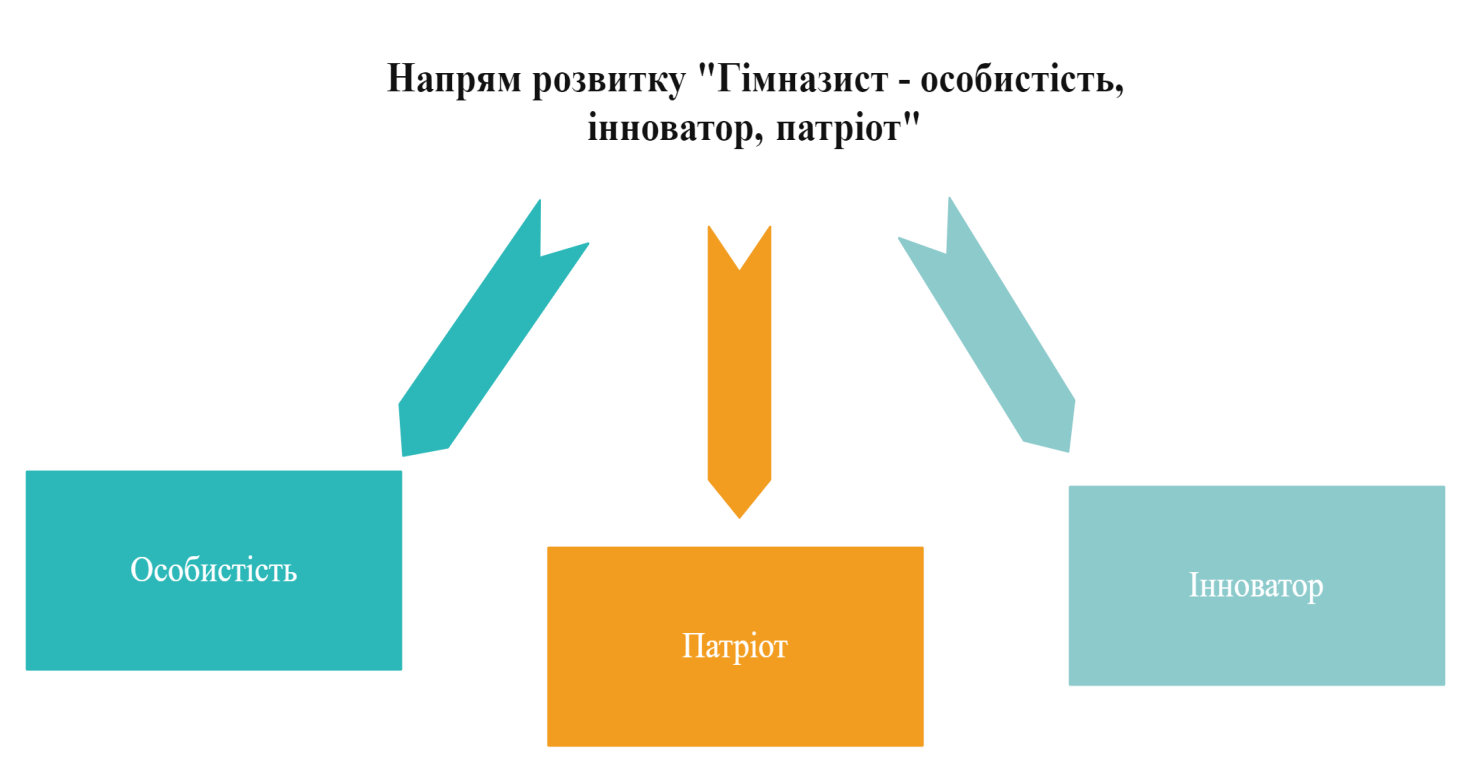 Крім законів спадковості, треба паралельно вивчати виховуюче середовище, тоді, можливо, не одна загадка знайде своє рішення.Януш КорчакПріоритетні напрямки розвитку особистості гімназиста:формування основ наукового світогляду, пізнавальної активності і культури розумової праці, вироблення уміння самостійно здобувати знання, застосовувати їх у своїй практичні діяльності;виховання почуття любові до Батьківщини й свого народу як основи духовного розвитку особистості, шанобливе ставлення до історичних пам’яток;сприяти формуванню навичок самоврядування, соціальної активності і відповідальності в процесі практичної громадської діяльності, правової культури, вільного володіння державною мовою, засвоєння основ державного і кримінального права, активної протидії випадкам порушення законів;підготовка випускників до свідомого вибору професії;залучення до активної екологічної діяльності, формування основ естетичної культури, гармонійний розвиток духовного, фізичного та психічного здоров’я;затвердження культури здорового способу життя.Основні принципи особистості учня у системі компетентностей:загальнокультурна компетентність;навчально-пізнавальна компетентність;інформаційна компетентність;комунікативна компетентність;соціально-трудова компетентність;екологічна компетенстність;компетентність особистісного самовдосконалення.Мета:створення умов для всебічного розвитку та розкриття інтелектуального потенціалу дітей;сприяння самореалізації учня в освітньому процесі;підвищення статусу патріотичного виховання в українському суспільстві загалом та в гімназії зокрема;забезпечення сприятливих умов для самореалізації особистості відповідно до її інтересів та можливостей;виховання правової культури, поваги до Конституції України, Законів України, державної символіки – Герба, Прапора, Гімну України та історичних святинь;формування духовних цінностей українського патріота: почуття патріотизму, національної свідомості, любові до українського народу, його історії, рідної землі, родини, гордості за минуле і сучасне на прикладах героїчної історії українського народу та кращих зразків культурної спадщини;удосконалення та розвиток виховної системи на основі національних та загальнолюдських цінностей, пошук нових шляхів організації позакласної виховної роботи;виховання вільної особистості, активної у виборі власної життєвої позиції, свідомого громадянина України.4.5. «Сучасний вчитель нової української школи»Пріоритетні напрями розвитку особистості педагога:атестація педагогічних працівників;сертифікація як зовнішнє оцінювання професійних компетентностей (на добровільних засадах та виключно за власною ініціативою);самоосвіта;підвищення кваліфікації;створення умов для саморозвитку творчого та ініціативного педагога.Мета :Моделювання траєкторії розвитку педагогів;створення умов для розвитку та підвищення кваліфікації педагогічних працівників;підвищення якості методичної роботи із забезпеченням ефективних методів навчання і виховання учнів, управління освітнім процесом та професійним розвитком педагогів;розвиток та впровадження інноваційної діяльності в роботі педагогів;забезпечення соціальних гарантій професійної самореалізації педагогічних працівників та утвердження їхнього  високого соціального статусу у суспільстві;стимулювання вчителів до самоосвіти, активізації їх творчого потенціалу;упровадження системи заходів щодо подолання професійного вигорання педагогів (середній вік педагогічних працівників гімназії – 46,7р.)сприяння оптимізації кадрового забезпечення гімназії.Очікувані результати : Підвищення рівня педагогічної компетентності працівників, самовдосконалення та самоосвіта.Запровадження  нових моделей, форм та методів підвищення кваліфікації педагогічних працівників.Використання інноваційних методик  у педагогічній діяльності, створення сучасного іміджу педагога.Створення банку інновацій гімназії.Удосконалення методичної роботи гімназії, здатність педагогічних працівників до ініціативної, творчої, пошукової діяльності.Створення  системи професійно-педагогічної  адаптації молодих  спеціалістів.Моральне і матеріальне  стимулювання професійної діяльності  педагогів.Підвищення престижу педагогічної професії в суспільстві та утвердження  соціального статусу вчителя.Директор 								           Олена РОГАЛЬОВАСХВАЛЕНО Протокол засідання педагогічної ради 27.05.2022 № 12  ЗАТВЕРДЖЕНОРішення міської ради(___ сесія 8 скликання) ___________ 2022 р. №___Секретар міської ради___________ Р. О. ГОГОЛЬВступ3І. Загальні положення4ІІ. Ми сьогодні.9ІІІ. SWOT-аналіз.13ІV. Напрями розвитку гімназії на 2022/2026 н.р.144.1. Формування іміджу гімназії.154.2. Сучасне освітнє середовище.244.3. Нова парадигма освіти – формування компетентностей.324.4. Гімназист: особистість, інноватор, патріот.414.5. Сучасний учитель нової української школи.47SЗручне розташування гімназіїСталий позитивний імідж авторитет серед освітян містаЗгуртованість та працездатність колективуЧітка організація освітнього процесуВисокий рівень організації методичної роботиЧітка система управління закладом Високий рівень авторитету керівника закладуДосвідчені кваліфіковані педагогічні кадриМатеріально-технічне забезпечення гімназіїНалагоджена співпраця з ЗВО (Національний технічний університет України «КПІ» ім.Ігоря Сікорського)WНедостатність виділених коштів для реалізації основних стратегічних напрямів розвитку гімназіїТехнічний стан будівлі І корпусу зношені зовнішні та внутрішні мережі тепла та водопостачання в І корпусіНедостатнє розуміння батьківською громадськістю стратегічних завдань розвитку гімназії OСтворення сучасної гнучкої системи партнерства гімназії, сім’ї, соціальних службЗалучення депутатів, спонсорів, благодійних організацій до співпраціВстановлення зв’язків з іншими навчальними закладами міста, області, України Tдемографічна ситуація недостатнє бюджетне фінансуваннянаявність конкуренції між ЗЗСО міста в центральному мікрорайоні міста професійне вигорання працівників№ з/пШляхи реалізації проєктуТермін виконання, навчальний рікТермін виконання, навчальний рікТермін виконання, навчальний рікТермін виконання, навчальний рік№ з/пШляхи реалізації проєкту2022/20232023/20242024/20252025/20261Зміцнення традицій серед співробітників для створення корпоративного духу: Дні здоров’я, спортивні змагання, проведення  тимбілдингів, екскурсій тощо.++++2Формування й розвиток навичок командної роботи, командного духу, команди гімназії++++3Формування системи стимулів для створення позитивного іміджу (розробка психологічних, соціальних та економічних механізмів заохочення членів колективу до цього процесу)++4Створення загального стилю приміщень гімназії – відповідно до її традицій, особливостей діяльності та фінансових можливостей.++++5Виготовлення рекламних засобів для візуального іміджу гімназії (рекламні інформаційні матеріали, сувенірна продукція, сторінки в соціальних мережах)++++6Використання можливостей сайту, соціальних мереж, радіо, телебачення для пропаганди досягнень гімназії та підтримки позитивного сталого іміджу.++++7Підтримка постійних зв’язків із громадськістю, громадськими організаціями, благодійними фондами, проведення піар-заходів: днів відкритих дверей, презентації, участь у спеціалізованих виставках тощо++++8Активна соціальна реклама, яка демонструє турботу про учнів через функціонування органу учнівського самоврядування – УДР «Первоцвіт», через проєкти, які спрямовані на збереження та зміцнення здоров’я учнів, через зв’язки з різними громадськими організаціями, ЗВО, через створення умов для творчого розвитку. ++++9Збереження традиції проведення Днів науки як заходу з популяризації досягнень гімназистів, залучення громадськості.++++10Забезпечення регулярних та продуктивних зв’язків із випускниками гімназії++++11Організація постійного зворотного зв’язку для аналізу ефективності проведених заходів++++12Пошук альтернативних джерел фінансування++++13Створення бази даних про відомих випускників гімназії та шкільні родинні династії й оформлення відповідних фотовиставок ++++14Започаткування проведення окремих подій Всеукраїнського фестивалю «Мрій-Дім» у гімназії.++++15Проведення показів кінострічок у рамках Міжнародного кінофестивалю «Чілдрен Кінофест» на правах офіційного кіноклубу фестивалю (травень-червень)++++16Зустріч делегації Міжнародної конференції з аналітичної теорії чисел і просторових розшарувань (виїзна частина конференції)+17Реалізація  Положення про заохочення   обдарованих учнів Прилуцької гімназії №1 ім. Георгія Вороного++++18Моніторинг якості освітньої та управлінської діяльності гімназії (червень)++++19Звіт директора перед громадськістю та колективом (червень)++++20Оприлюднення річного звіту про діяльність гімназії (червень)++++№ з/пШляхи реалізації проєктуТермін виконання, навчальний рікТермін виконання, навчальний рікТермін виконання, навчальний рікТермін виконання, навчальний рік№ з/пШляхи реалізації проєкту2022/20232023/20242024/20252025/20261Розбудова стосунків між учасниками освітнього процесу на засадах педагогіки партнерства++++2Упровадження педагогічними працівниками методів навчання, заснованих на співпраці, активній участі дитини++++3Залучення батьків до участі у загальногімназійних подіях, спортивних заходах, екскурсійних поїздках тощо++++4Участь у всеукраїнських та міжнародних проектах++++5Співпраця із соціально-психологічною службою закладу, комунальною установою «Інклюзивно-ресурсний центр» Прилуцької міської ради Чернігівської області, Центром професійного розвитку педагогічних працівників++++6Проведення майстер-класів для батьків щодо організації профорієнтаційної роботи, презентації досягнень учнів як навчальних, так і творчих.++++7Залучення до освітнього процесу представників ювенальної поліції, спеціалістів з різних видів безпеки, медичних працівників++++8Співпраця із ЗВО, проведення конференцій, зустрічей, участь у ярмарках професій++++№ з/пШляхи реалізації проєктуТермін виконання, навчальний рікТермін виконання, навчальний рікТермін виконання, навчальний рікТермін виконання, навчальний рік№ з/пШляхи реалізації проєкту2022/20232023/20242024/20252025/20261Поточний ремонт приміщень гімназії++++2Реконструкція І корпусу гімназії як будівництва другої черги відповідно до Проєкту «Будівництво школи-гімназії № 1 м. Прилуки»3Часткова заміна даху І корпусу +4Облаштування І корпусу системою пожежної сигналізації5Протипожежна обробка дерев’яних конструкцій над І корпусом6Завершення ремонту будівлі І корпусу (внутрішнє подвір’я)+7Проведення Інтернету в ІІ корпусі+8Розширення мережі wi-fi в ІІ корпусі 9Поповнення матеріальної бази навчальних кабінетів базової школи ++++10Створення навчальних осередків на території гімназії «Лісова школа»+11Оновлення спортивного інвентарю++++12Облаштування та догляд за квітниками на території гімназії, перед фасадом.++++13Поповнення медіацентру++++14Створення зон відпочинку для учнів гімназії++++15Придбання обладнання для проведення корекційно-розвиткових годин++++16Поповнення ресурсної кімнати дидактичними матеріалами, засобами для навчання++++17Створення центру соціально-психологічної служби, обладнання меблями, технікою+18Поповнення центру виховної роботи+19Упровадження комп’ютерних технологій в інформаційно-управлінську діяльність закладу++++20Упровадження електронного журналу та щоденників Аtoms.++++21Облаштування приміщень для 5-11 класів комп’ютерною та інтерактивною технікою +№п/пШляхи реалізації проєктуТерміни виконанняТерміни виконанняТерміни виконанняТерміни виконання№п/пШляхи реалізації проєкту2022/20232023/20242024/20252025/20261Облаштування в медіацентрі зони для проведення гурткової роботи (шахи).+2Створення та поповнення бази електронних освітніх ресурсів.++++3Поповнення фотовідеотеки заходів, урочистостей, пам’ятних дат.++++4Створення електронної бази шкільної бібліотеки з навчальних предметів, художньої літератури, наукової літератури, психологічної літератури тощо.+5Формування інформаційної культури учасників освітнього процесу.++++6Постійне оновлення медіацентру сучасними технічними засобами.++++7Позаурочні форми роботи з медіаресурсами центру для учнів по оволодінню ними інформаційної та медійної культури.++++№з/пШляхи реалізації проєктуТерміни виконанняТерміни виконанняТерміни виконанняТерміни виконання№з/пШляхи реалізації проєкту2022/20232023/20242024/20252025/20261Проводити семінари, тренінги, «круглі столи» для класних керівників щодо роз’яснення основних причин, ознак булінгу, мобінгу в освітньому середовищі та оволодіння практичними методами оперативного реагування, запобігання таким ситуаціям.++++2Розглядати питання профілактики правопорушень в учнівському середовищі.++++3Соціально-психологічній службі проводити анкетування щодо виявлення проявів булінгу (цькування) у гімназії.++++4Продовжити взаємодію з сектором ювенальної превенції, службою у справах неповнолітніх та дітей Прилуцької міської ради. Залучати спеціалістів до проведення просвітницько-профілактичних заходів.++++5Розробити заходи щодо профілактики дитячої бездоглядності та безпритульності, правової та психологічної підтримки дітей та підлітків, які потрапили в складні життєві обставини (за наявності таких дітей).++++6Розробити заходи з профілактики та попередження булінгу та насильства в учнівському середовищі.++++7Проводити зустрічі з підлітками з метою профілактики правопорушень та поведінки в кризових ситуаціях.++++8Організувати та провести систему заходів в рамках Всеукраїнської акції «16 днів проти насильства», тижня правових знань.++++9Провести з учнями гімназії роботу щодо виготовлення інформаційно-просвітницьких матеріалів (пам’яток, буклетів, брошур) з питань протидії булінгу і організувати в класах виставки учнівських робіт.++++10Забезпечити розвиток гурткової роботи, організованого дозвілля.++++11Проводити заходи на правову тематику.++++12Медичній сестрі під час медичного огляду виявляти дітей і підлітків, схильних до вживання алкоголю та наркотичних речовин.++++13З метою превентивного виховання школярів використовувати в просвітницькій роботі наочності, навчальних відеофільмів, які сприяють формуванню здорового способу життя.++++№з/пШляхи реалізації проєктуТерміни виконанняТерміни виконанняТерміни виконанняТерміни виконання№з/пШляхи реалізації проєкту2022/20232023/20242024/20252025/20261Робота комісії з охорони праці, безпеки життєдіяльності.++++2Робота комісії з надзвичайних ситуацій++++3Проведення інструктажів з охорони праці, надзвичайних ситуацій++++4Організація та проведення обов’язкового первинного та планового медогляду працівників та учнів гімназії.++++5Організація безпечного питного, повітряного, температурного, світлового режиму.++++5Проведення профілактичних заходів з попередження травмування та нещасних випадків під час освітнього процесу.++++6Проведення тематичних лекцій, батьківських зборів, конференцій, семінарів, тренінгів спільно з представниками національної поліції та медичними працівниками.++++7Щорічне проведення Тижня безпеки життєдіяльності та Дня цивільного захисту.++++8Залучення батьків та громади до інформаційно-просвітницького забезпечення щодо безпечного комфортного середовища ++++9Постійне висвітлення заходів щодо створення безпечного, комфортного середовища на веб-сайті гімназії, соцмережах.++++10Впровадження здоров’язберігаючих технологій в освітній процес11Проведення акцій, бесід, зустрічей з медичними працівниками щодо здорового способу життя, свідомої добровільної мотивації до збереження власного здоров’я та використання учнями отриманих знань у повсякденному житті.++++12Впровадження проєкту «Мінімізація та сортування вторинної сировини», як екологічного аспекту безпечного середовища.++++13Встановлення системи відеоспостереження за подвір’ям гімназії.+№з/пШляхи реалізації проєктуТерміни виконанняТерміни виконанняТерміни виконанняТерміни виконання№з/пШляхи реалізації проєкту2022/20232023/20242024/20252025/20261Поповнення «Української світлиці» експонатами++++2Створення експозицій «Історія – життя пам’яті» (з історії гімназії)++3Спільний проєкт із Прилуцьким краєзнавчим музеєм щодо створення музейної кімнати Галагана.+++4Поповнення музейних фондів гімназії.++++5Створення та функціонування  гуртка «Юні екскурсоводи»++++№з/пШляхи реалізації проєктуТермін виконанняТермін виконанняТермін виконанняТермін виконання№з/пШляхи реалізації проєкту2022/20232023/20242024/20252025/20261Реалізація проєкту «Вивчай та розрізняй: інфомедійна грамотність», який виконується Радою міжнародних наукових досліджень та обмінів (IREX) за підтримки посольств США та Великої Британії, у партнерстві з Міністерством освіти і науки України та Академією Української преси у гімназії++++2 Інтеграція інфомедійної грамотності в навчальні матеріали таких предметів як історія, українська мова та література, зарубіжна література, мистецтво++++3 Участь у проєктних зустрічах, семінарах, тренінгах, конкурсах, воркшопах  і робочих групах, які  організовує та проводить IREX ++++4Створення та випуск власного медіапродукту ++++5Співпраця з порталом «Медіаосвіта та медіаграмотність» Академії Української преси+++5Участь у онлайн-грі «Медіазнайко»  Центру медіаініціатив (Вірменія) за фінансової підтримки Всесвітнього банку в рамках програми «Альтернативні ресурси для медіа» в партнерстві з Інтерньюзом (США) і за фінансової підтримки USAID.++++6Навчання медіа- та інформаційної грамотності бібліотекарів +7Створення та поповнення медіатеки в медіацентрі++++8Уключити навчальний предмет “Основи медіаграмотності” в освітні програму гімназії++++9Створення кабінету медіаграмотності+№З/пШляхи реалізації проєктуТермін виконанняТермін виконанняТермін виконанняТермін виконання№З/пШляхи реалізації проєкту2022/20232023/20242024/20252025/20261.Проводити:Комплексні психолого-діагностичні дослідження особистісних рис учнів, цілеспрямовані на пошук обдарованих дітей у відповідності  до різних типів обдарованості (інтелектуальна, творча, художньо-естетична, соціальна, моторна);+  +++1.методичну підготовку  педагогічних кадрів з питань розробки  та удосконалення інструментарію навчання і виховання обдарованих дітей (форм, методів, засобів пошуку);++++1.I  етап Всеукраїнських учнівських олімпіад з базових дисциплін ;++++1.виховні заходи  мотиваційного і розвивального змісту;++++1.моніторинг досягнень і успіхів;++++1.День науки (травень)++++1.Математичний турнір імені Георгія Вороного (жовтень – листопад)++++1.І етап конкурсів та турнірів++++  2.Запровадити:систему соціальної підтримки (побудова  партнерських взаємин «учитель – учень», консультування з питань соціальної адаптації);++  2.систему психологічних тренінгів для обдарованих дітей щодо зняття психологічної напруженості;++++  2.систематичне оновлення Банку даних обдарованих дітей;++++  2.співпрацю батьків та педагогів гімназії (анкетування батьків, індивідуальне та групове консультування).++++3Забезпечувати:участь учнів гімназії у Всеукраїнських учнівських олімпіадах з базових дисциплін, конкурсі-захисті  науково-дослідницьких робіт учнів – членів Малої академії наук України, конкурсах учнівської творчості, виставках, фестивалях, змаганнях, командних турнірах;++++3участь учнів у альтернативних олімпіадах;++++3підвищення рівня професійної компетентності педагогів, що працюють з обдарованою молоддю, через різні форми методичної роботи;++++3реалізацію інформування  всіх учасників  освітнього процесу  про хід та результативність участі учнів  гімназії в різноманітних  змаганнях та заходах;++++3моральне та матеріальне заохочення  обдарованих учнів;++++3поповнення  бібліотечних фондів  закладу сучасними інформаційними засобами , науково-методичною  та довідковою літературою (у тому числі на електронних носіях ) для роботи з обдарованою молоддю.++++№з/пШляхи реалізації проєктуТермін виконанняТермін виконанняТермін виконанняТермін виконання№з/пШляхи реалізації проєкту2022/20232023/20242024/20252025/20261Проводити просвітницьку роботу щодо формування психологічної готовності  в учасників освітнього процесу до взаємодії в інклюзивному середовищі.++++2 Запровадити систему своєчасного  реагування з метою раннього виявлення й надання  потрібної підтримки дітям  з порушенням розвитку.++++3 Забезпечити безперешкодний доступ до території та приміщень гімназії, зокрема, для дітей з вадами опорно-рухового апарату, у тому числі для дітей, які пересуваються на візку, та дітей з вадами зору.+4Поповнення ресурсної кімнату.++++5Здійснювати теоретичну,  методичну підтримку педагогів у напрямі підвищення фахової майстерності щодо роботи з дітьми з особливими освітніми потребами.++++6Обладнати тренажерну кімнату для проведення корекційно-розвиткових занять+№з/пШляхи реалізації проєктуТермін виконанняТермін виконанняТермін виконанняТермін виконання№з/пШляхи реалізації проєкту2022/20232023/20242024/20252025/20261Удосконалення організаційно- педагогічних та інформаційних умов реалізації профільного навчання. ++++2 Розвиток навчально-матеріальної бази щодо забезпечення профільного навчання в гімназії  з урахуванням  різних механізмів фінансування.++++3 Проведення системного моніторингу щодо вивчення думки учнів, батьків, педагогів із питань організації  профільного навчання.    +  +  + + 5 Здійснення моніторингу щодо відстеження ефективності системи профільного навчання.++++ 6 Рання спеціалізація за обраним напрямком навчання та створення класів допрофільної підготовки (з поглибленим вивченням окремих предметів).++++7 Забезпечення координації інформаційних та ресурсних потоків між гімназією і закладами вищої освіти шляхом:участі в спільних заходах і проєктах;участі в конференціях і семінарах;організації діяльності курсів довузівської підготовки.++++9 Забезпечення умов для розвитку творчих здібностей  учнів, реалізації їхніх природних задатків, нахилів шляхом:включення до навчальних планів курсів за вибором і факультативів;залучення до проєктної діяльності (гімназійний, міжрегіональний, міжнародний рівні)залучення  до участі в предметних олімпіадах тощо.++++12 Поповнення бібліотечних фондів навчально-методичною, сучасною довідниковою літературою відповідно до профільного навчання.++++13Забезпечення психолого-педагогічного супроводу допрофільної підготовки та профільного навчання.++++№з/пШляхи реалізації проєктуТермін виконанняТермін виконанняТермін виконанняТермін виконання№з/пШляхи реалізації проєкту2022/20232023/20242024/20252025/20261Створення нового освітнього простору для 5-х класів з метою упровадження нового Державного стандарту початкової загальної освіти, освітнього середовища для різнобічного розвитку, виховання й соціалізації особистості, яка відповідатиме вимогам часу.++++2 Систематична робота з вчителями середньої школи щодо якісної підготовки до роботи в умовах НУШ зі збереженням принципу наступності з початковою школою.+++3  Забезпечити реалізацію оновлених цілей і змісту освіти  на основі компетентнісного підходу та особистісної орієнтації  відповідно до Законів України «Про освіту», «Про загальну середню освіту», нового Держстандарту  та Концепції НУШ.++++ 4 Сприяти участі вчителів у тренінгах  з питань  упровадження Державного стандарту початкової загальної освіти, інтеграції навчальних предметів, компетентнісного навчання.++++ 5 Формування основних компетентностей  та навичок  НУШ в процесі  навчання і виховання.   +  +  + + 6 Соціально-психологічний  супровід особистості у кризових ситуаціях.++++7 Сприяння участі педагогів початкової, середньої школи в розробці й рецензуванні, обговоренні нових програм і експертизі підручників на засадах  діяльнісного та компетентнісного підходів до навчання.++++8 Висвітлювання реформування шкільної освіти та реалізації Концепції «Нова українська школа» засобами масмедіа.++9 Удосконалення системи формувального оцінювання.++++№з/пШляхи реалізації напрямуТерміни виконанняТерміни виконанняТерміни виконанняТерміни виконання№з/пШляхи реалізації напряму2022/20232023/20242024/20252025/20261Удосконалювати систему виховної роботи, впроваджувати нові технології та методики виховання ++++2Організувати освітній процес у гімназії на засадах патріотизму, духовності, традиційних цінностей українського народу.++++3Залучати батьків до проведення виховних заходів в класах, гімназії з метою поширення позитивного досвіду родинного виховання.++++4Поєднувати організаційно-педагогічну, національно-патріотичну, родинно-сімейну, національно-культурну, просвітницьку діяльність педагогів, батьків, учнів, місцевої громади.++++5Формувати духовно-моральний простір через організацію гуртків, літнього табору, проведення позаурочних масових заходів патріотичного, духовно-морального, спортивного, творчого спрямування та за інтересами учнів. ++++6Залучати учнів до творчих конкурсів, олімпіад, змагань, наукових конференцій, інтелектуальних марафонів, виставок тощо.++++7Впроваджувати різноманітні форми спортивно-масової роботи, створення та розширення мережі спортивних гуртків та секцій.++++8Забезпечення наявності державної символіки в гімназії, виконання Державного Гімну під час проведення різноманітних урочистих зібрань, спортивних змагань інших масових заходів.++++9Продовжити розвиток волонтерського руху++++10Проводити в гімназії правову освіту та виховання, спрямовані на розвиток в учнів почуття власної гідності, усвідомлення своїх прав і місця в суспільстві, можливості реалізації своїх прав у поєднанні з виконанням обов’язків.++++11Забезпечити участь учнів у Міжнародному конкурсі знавців української мови ім. Петра Яцика, Міжнародному конкурсі учнівської молоді імені Т. Шевченка, конкурсі учнівської творчості «Об’єднаймося ж, брати мої!» тощо.++++12Продовжувати пошукову діяльність у рамках участі у Всеукраїнському русі  учнівської молоді «Моя земля – земля моїх батьків» та Всеукраїнській експедиції учнівської молоді «Моя Батьківщина - Україна».++++13Організувати проведення заходів із відзначення ювілейних, історичних, пам’ятних дат, знаменних подій у житті українського народу.++++14Брати участь у днях відкритих дверей ЗВО, які готують молодь до державної та військової служби.++++15Організовувати зустрічі із військовослужбовцями, екскурсії до військових частин.++++16Брати участь у військово-патріотичній грі «Сокіл» («Джура»), «Козацькі забави», козацькому герці ім. В.Бойка.++++17Розвиток системи учнівського самоврядування на засадах педагогічного партнерства.++++18Продовжувати впроваджувати в систему роботи гімназії заходи з метою створення здорового простору навколишнього середовища.++++№з/пШляхи реалізації проєктуТермін виконанняТермін виконанняТермін виконанняТермін виконання№з/пШляхи реалізації проєкту2022/20232023/20242024/20252025/20261Забезпечити умови для підвищення професійної  майстерності та рівня методичної підготовки педагогічних кадрів. ++++2 Неперервне навчання педагогів. ++++3 Рекомендувати педагогічним  працівникам пройти такі онлайн-курси:Домедична допомога (Едера, 3 год)+3 Протидія та попередження булінгу (цькування) в закладах освіти (Прометеус, 80 год) +3 Недискримінаційний  підхід у навчанні (Едера , 30 год)+3 Робота вчителів  початкових класів з дітьми з особливими освітніми потребами (Едера, 30 год)++++3 Академічна доброчесність (Едера, 4 год)+3 Медіаграмотність для освітян (Прометеус, 60 год) +3 З учнями про освіту та кар`єру (Едера, 8 год)+3 Права людини в освітньому просторі (Едера, 10 год)+3 Про дистанційний та змішаний формати навчання» для педагогів та керівників шкіл (Едера, 50 год)+3 Навчальний курс "Навчання з попередження ризиків, пов’язаних із вибухонебезпечними предметами" (EORE) від ГО «Асоціація саперів України»  за підтримки  МОН України (30 годин)+ 4  Теоретична та методична підтримка педагогів з метою впровадження інноваційної та експериментальної  діяльності, створення сприятливого психологічного клімату.++++ 5 Створити електронний банк даних «Інноваційні  технології навчання». Здійснювати інформаційне  забезпечення  педагогів із питань  запровадження освітніх інновацій.+ 6 Створити  рефлексивно-інноваційне середовище для адаптації  молодих фахівців++   ++7 Ефективна робота методичних об’єднань учителів.++++8Проводити  різноманітні методичні заходи з педагогами (семінари-практикуми, педагогічні читання, засідання творчих груп,  тренінги, майстер-класи, воркшопи тощо)++++9 Забезпечувати умови для участі  педагогів  у конкурсах професійної майстерності.++++10Провести тиждень педагогічної майстерності++++11Здійснювати моніторинг:рівня методичного удосконалення  педагогів;використання інтернет-ресурсів та платформ;якості методичної роботи з педагогічними працівниками;якості інноваційної та дослідно- експериментальної діяльності .++++12 Здійснювати стимулювання/ заохочення творчих вчителів (за результатами діяльності) відповідно до затвердженого ПОЛОЖЕННЯ про преміювання працівників Прилуцької гімназії № 1 ім. Георгія Вороного Прилуцької міської ради Чернігівської області.++++13Клопотати про нагородження педагогів  з нагоди  державних, професійних свят, ювілейних дат перед управлінням освіти, органами виконавчої влади.++++ 14Ефективна кадрова політика++++